RENTAL QUOTE WORKSHEET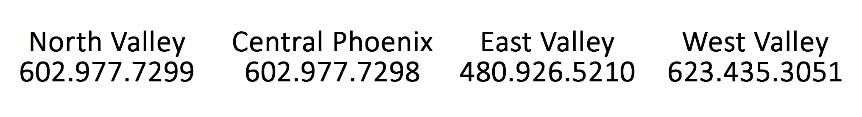 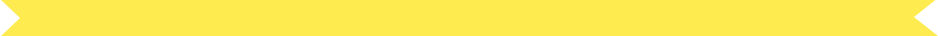 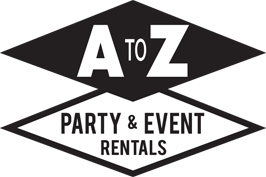 TYPE OF EVENT: CUSTOMER PHONE: ALTERNATE PHONE NUMBER: EMAIL: LAST NAME: 		FIRST NAME: COMPANY NAME (if applicable): BILLING ADDRESS: 	CITY:  STATE:          ZIP: CUSTOMER PICK UP/DROP OFF 	OR	DELIVERY/PICK UP RESERVATION DATES:     thru	DELIVERY ADDRESS (if applicable): same as above 	OR MAJOR CROSS STREETS: DELIVERY TIME DESIRED: CONTACT PERSON: RENTAL ITEMS NEEDED FOR EVENT: 